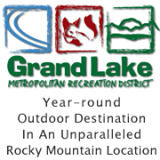 Current Grand County Public Health &Governor’s Safer at home Order:1) Tennis or Pickle Ball can only be open for players playing with someone from their own household.  (no Team Sports)  Governor's safer at home order2) Under these laws and regulations, the Grand County Public Health Director has the duty to investigate and control the causes of epidemic or communicable diseases and conditions affecting public health; to prohibit the gatherings of people to protect the public health, and; to establish, maintain, and enforce isolation and quarantine, and in pursuance thereof, and for this purpose only, to exercise physical control over property and over the persons of the people within Grand County as Grand County Public Health may find necessary for the protection of the public health.3)THE PENALTIES CONTAINED IN SECTIONS 25-1-516 AND 18-1.3-501, COLORADO REVISED STATUTES, INCLUDING A FINE OF UP TO FIVE THOUSAND ($5,000) DOLLARS AND IMPRISONMENT IN THE COUNTY JAIL FOR UP TO EIGHTEEN (18) MONTHS.Anyone violating these Governor's Order or Public Health Orders is jeopardizing the courts being closed by the Authorities and may be personally finable for VIOLATING Governor's Order.  Please be respectful of others ability to use the facility!GLMRD Tennis / Pickle Ball Rules of PlayOPEN COURT PLAY EVERY DAY  (UNTIL NEW GOVERNORS ORDERS ARE RELEASED)Singles play only with someone from your own household (doubles if playing with everyone from your own household) Governor's OrderSanitize your equipment before and after playConsider using gloves and player's marked ballsDo Not touch other players equipmentWater Coolers & Benches not allowed (until further notice)Do not touch court equipment6 ft. Social distancing at all times (no high fives or contact of any type)No reserved court times until Governors Orders changeAlways follow the most stringent current Grand County Public Health & Governor's OrderThank You & Be Safe,		Don Campbell GM